Tools and resources used for Teaching and Learning- Victorian Curriculum F-10WOORI YALLOCK PRIMARY SCHOOLCurriculum StructureSPELLINGMATHEMATICSThe Continuum of Literacy Learning (Fountas and Pinnell)SWST (Single Word Spelling Test)Guiding Thinking for Effective SpellingWYPS Spelling scope and sequence High focus on daily Times TablesTeaching Primary Mathematics – George Booker‘What’s Your Maths Problem’ – Linda GojakNelsonMathleticsBlitzMasterWRITINGSCIENCEThe Continuum of Literacy Learning (Fountas and Pinnell) Writer’s NotebooksWriter’s Workshop Model, including conferencingWYPS writing conferences6 plus 1 traits of WritingLiteracy overviewPrimary Connections DocumentWYPS scope and sequenceREADINGHISTORYThe Continuum of Literacy Learning (Fountas and Pinnell) Strategies that WorkReaders NotebookReader’s Workshop Model, including conferencingReading EggsLiteracy overviewStrategy groupsTeacher Judgements based on ACARA curriculum outline‘Discovering History’ – Pearson EducationSPEAKING & LISTENINGI.C.TThe Continuum of Literacy Learning (Fountas and Pinnell)Literacy overview Chromebooks and ipadsCyber safety scope and sequenceSPECIALISTSELECTIVESArtP.EGermanLunchtime activities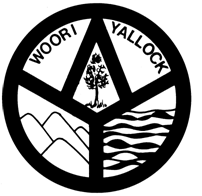 